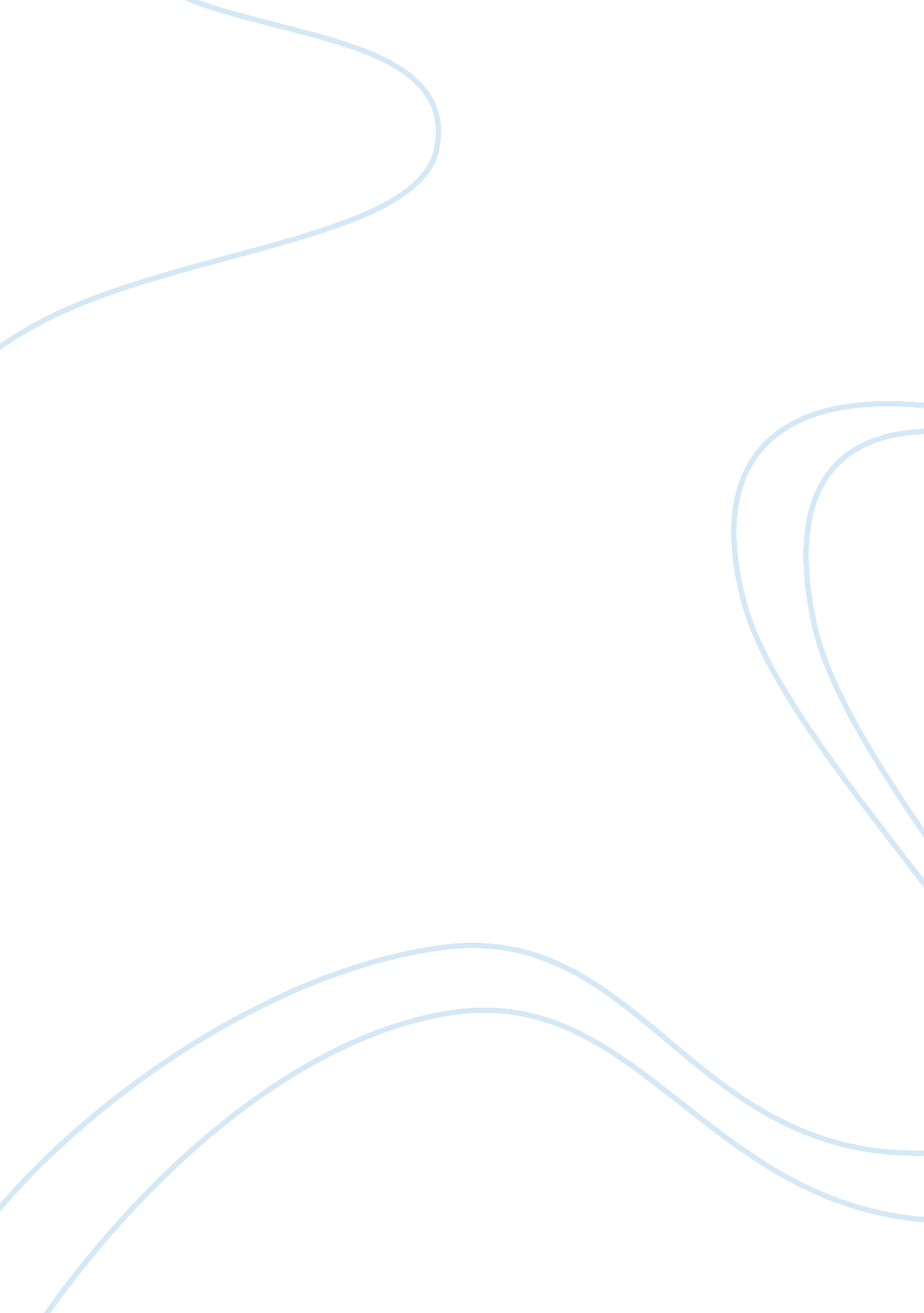 Ideal teacherEducation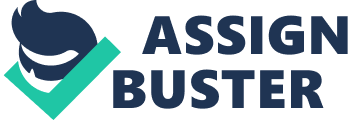 The ideal teacher could have many qualities but the main ones that they need are compassion, professionalism, knowledge, and creativity. That will allow them to inspire and motivate students to excel in their achievements. All teachers have their own special mix to make them the ideal teacher and also students have their own opinion on what makes the ideal teacher. In Stand and Deliver it shows the pros and cons of being the ideal teacher. It show how with compassion and knowledge you can change a failing class into a hard working class achieving some of the hardest goals. In History 101 Pass the Popcorn Please? It tells how some teachers can misuse movies with just putting in a movies to give themselves a break. She is also tell how teachers can use movies in the class room without misusing them. The article that valerian helterbran wrote is taking a survey on students to see what qualities a teacher should have. Benjamin Franklin said that " tell me and I forget it, teach me, and I may remember involve me and I learn" he means that if we are active while we are learning then it is a better chance that we are going to learn what the teacher is teaching us. An ideal teacher knows where the students lack and what their requirements are. He/she never fails to comprehend the needs of students and tries his/her level best to fulfill them. He/she will treat all students equally but at the same time teach them in a way which is easier for the students to learn. An ideal teacher should have many qualities. A student remembers such a teacher for long. The effect of his personality on students lasts long. An ideal teacher is the one who is loved and respected by every student. He must try to win the hearts of all students. He should try to establish a kind of relationship and bond between the hearts and minds of himself and the students. 